Publicado en  el 12/08/2016 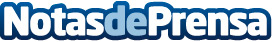 Cómo convertir un vestidor en un espacio decorado y agradableDatos de contacto:Nota de prensa publicada en: https://www.notasdeprensa.es/como-convertir-un-vestidor-en-un-espacio_1 Categorias: Interiorismo Moda http://www.notasdeprensa.es